Муниципальное образование «Бирофельдское сельское поселение»Биробиджанского муниципального районаЕврейской автономно областиАДМИНИСТРАЦИЯ СЕЛЬСКОГО ПОСЕЛЕНИЯ ПОСТАНОВЛЕНИЕ  03.08.2022                                                                                                            № 58с. Бирофельд Об утверждении Схемы размещения нестационарных торговых объектов на земельных участках, находящихся в муниципальной собственности, в зданиях, строениях, сооружениях, находящихся в муниципальной собственности  муниципального образования «Бирофельдское сельское поселение» Биробиджанского муниципального района Еврейской автономной областиВ соответствии с приказом управления экономики правительства Еврейской автономной области от 26.04.2019 № 79 «Об утверждении Порядка разработки и утверждения органами местного самоуправления муниципальных образований Еврейской автономной области схем размещения нестационарных торговых объектов на земельных участках, находящихся в государственной собственности, в том числе государственная собственность на которые не разграничена, или муниципальной собственности, в зданиях, строениях, сооружениях, находящихся в государственной или муниципальной собственности», руководствуясь Уставом Бирофельдского сельского поселения, администрация сельского поселения ПОСТАНОВЛЯЕТ:1. Признать утратившими силу постановления администрации Бирофельдского сельского поселения Биробиджанского муниципального района Еврейской автономной области :от 04.10.2019 № 93  «Об утверждении схемы размещения нестационарных торговых объектов на земельных участках, в зданиях, строениях, сооружениях, находящихся в собственности муниципального образования «Бирофельдское сельское поселение» Биробиджанского муниципального района Еврейской автономной области», от 26.02.2020 № 17 «О внесении изменений в Схему размещения нестационарных торговых объектов на земельных участках, в зданиях, строениях, сооружениях, находящихся в собственности муниципального образования « Бирофельдское сельское поселение»Биробиджанского муниципального района Еврейской автономной области, утвержденную постановлением администрации муниципального образования « Бирофельдское сельское поселение» Биробиджанского муниципального района Еврейской автономной области» от 04.10.2019 № 93 « Об утверждении схемы размещения нестационарных торговых объектов на земельных участках, в зданиях, строениях, сооружениях, находящихся в собственности муниципального образования «Бирофельдское сельское поселение» Биробиджанского муниципального района Еврейской автономной области».2. Утвердить  Схему размещения нестационарных торговых объектов на земельных участках, находящихся в муниципальной собственности, в зданиях, строениях, сооружениях, находящихся в муниципальной собственности  муниципального образования «Бирофельдское сельское поселение» Биробиджанского муниципального района Еврейской автономной области.3. Контроль за исполнением настоящего постановления возложить на старшего специалиста  администрации сельского поселения Григорьеву С.В.4. Опубликовать настоящее постановление в Информационном бюллетене Бирофельдского сельского поселения Биробиджанского муниципального района Еврейской автономной области и разместить на официальном сайте сельского поселения в сети Интернет.5. Настоящее постановление вступает в силу после дня его официального опубликования.Заместитель главы администрации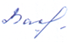 Сельского поселения                                                                         Т.А. ВасильеваУТВЕРЖДЕНА                                                                                                                                                                    постановлением администрацииБирофельдского сельского поселения                                                                                                                                                                        от 03.08.2022 № 58СХЕМА размещения нестационарных торговых объектов на земельных участках, находящихся в муниципальной собственностив зданиях, строениях, сооружениях, находящихся в  муниципальной собственности муниципального образования «Бирофельдское сельское поселение» Биробиджанского муниципального района Еврейской автономной области№ п/пАдресные ориентиры места размещения нестационарного торгового объекта  (географические координаты)Тип нестационарного торгового объектаСпециализация нестационарного торгового объектаПлощадь нестационарного торгового объекта (квадратных метров)Принадлежность субъектам малого или среднего предпринимательстваПериод на который планируется размещение нестационарного торгового объекта (начало и окончание периода)Статус места размещения нестационарного торгового объекта (действующее)1С.Красивое в районе магазина «Родничок» по ул.Дорожной д.1 (48.16*54* с.ш. и 132.32*27 в.дТорговая палаткаТорговля сельскохозяйственными продуктами9ИП Сартакова Людмила Николаевна С мая по сентябрь действующее2С.Алексеевка в районе ул. Новой д.5(48.23*03 с.ш. и 132.49*50 в.д.)павильонРозничная торговля продовольственными и промышленными товарами12ИП Борисова Марина ВладимировнаНа постоянной основеДействующее3С. Красивое в районе магазина «Бум» по ул. 40 лет Победы, 1 (48°17′16″N, 132°32′19″E) Торговая палаткаТорговля сельскохозяйственными продуктами8ИП Князева Инна СергеевнаС мая по сентябрьДействующее